EXCEL 2007 BASICO-¿Se puede cambiar (modificar) el signo de separación de miles? SI, SE PUEDE CAMBIAR POR OTRO SIGNO Y SÍ SE PUEDE QUITAR
- ¿Se puede cambiar el signo de separación de decimales (la coma)? SI

-¿Dónde se coloca por defecto el texto en una celda?  A la izquierda.

-¿En una celda puede haber formatos distintos? SI

-¿Qué opción podemos elegir para que al escribir enero el ordenador escriba el resto?    Autorrellenar. (Cuidado!, no autocompletar)

-¿En Excel se imprimen las líneas que forman las celdas?  Si, si lo especificamos

-¿Se pueden imprimir los comentarios?  Si, si no especificamos lo contrario.

-¿Qué ocurrirá si cuando estamos modificando el contenido de una celda pulsamos esc?
 Dejará el contenido como estaba antes de modificarlo.

-Poner tema civil: Diseño de página-temas -civil

-Los gráficos se modifican al variar los datos de las hojas. VERDADERO

-¿cómo se llama el cuadro dónde aparece el nombre le la celda o rango seleccionado? CUADRO DE NOMBRES
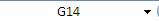 Que es smartArt:                                                                                        es para hacer diagramas // es un nuevo grupo de diagramas y formato editableAñadir un filtro: DATOS – FILTRODe que maneras se añade una hoja nueva: May. + F11Insertar hoja de la parte inferiorINICIO – CELDAS – INSERTAR – INSERTAR HOJASi se tiene seleccionado una fila se puede insertar columna: NOQue vista muestra la hoja tal cual se va a imprimir: Vista diseño de paginaSi estamos en diseño de pagina y no encontramos como insertar un encabezado podemos clicar donde dice “HAGA CLIC PARA AGREGAR ENCABEZADO”: VERDADEROSe puede seleccionar la fila 1 y la columna A a la vez? SISi queremos copiar una celda encima de otra que tiene contenido, arrastrando el ratón:NOS PREGUNTA SI QUEREMOS REEMPLAZAR EL CONTENIDO DE DESTINOOrdenar alfabéticamente una columna (cuidado no está seleccionada):Teoría: Inicio – Ordenar y filtrar // Datos – ordenar Cambiar el contenido de una celda ya seleccionada a tipo Arial: Inicio - fuenteAlinear en la parte superior el contenido de una celda ya seleccionada:Inicio – Alineación – elegir el de las rayitas en la parte superior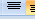 Otra pregunta igual pero centrar. Igual pero se elige el 2º icono de arribaOjo!! NO LIARSE CON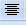 Si tiene seleccionadas 3 columnas y pulsa insertar columnas que pasa?          Inserta 3 columnas masCon que signo se separa un rango: dos puntos (:)Otra de elegir que opción es la correcta para determinar una suma                  (la diferencia estaba en los : que separan el rango)Insertar una formula de suma con las celdas que te dice: Teoría: Se puede hacer dando al icono de la barra de fórmulas y elegir suma o desde Pestaña (ke en Excel 2007 se llama ficha) Fórmulas – icono de insertar función (el 1º), usadas recientemente - sumaQue indica que hay un comentario:                                                               Un triangulito rojo en el borde superior derecho-Se puede imprimir un rango de celdas? SI

-Tipos de referencias: Absolutas, Relativas y Mixtas

-Como se puede abrir un documento:   como de solo lectura(correcto)  como copia(correcto)
en el explorador(correcto)   Otra mas incorrecta

-Sale barra de acceso directo con el icono de impresión rápida señalado y pregunta ke ocurre si lo pulsamos: Resp: Imprime todo el documento tal como esté. -En la vista preliminar que se puede ver
  Hojas excel (correcta)
  Libro excel(incorrecta)
  Agrupacion hojas....(correcta)
  Otra mas incorrecta.

-Poner doble subrayado al texto de una celda:
Inicio – Fuente, icono del subrayado, lo despliegas y seleccionas doble subrayado
-El zoom para que sirve:
  Para acercar el documento (incorrecta)
  Para alejar documento (incorrecta)
  Para acerca o alejar documento (correcta)

-Insertar tabla: (pestaña insertar---tabla)

- Sale una función SI(A1>D2;"SI","NO"): NO

-¿Existe icono de mostrar todos los comentarios de la hoja?    Si

- Excel permite buscar o reemplazar ( no me acuerdo bien) formulas.:   Si- Icono: Sugiere otras palabras con un significado parecido a las palabras que has seleccionado.

3. OPCIONES DE PEGADO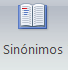 √Mantener formato de origen√Mantener tema de destino√Solo formatoNo….Solo texto6. ERRORES ORTOGRAFICOS EN EXCEL ¿Con que color aparecen marcados?         De ninguna manera7. FUNCION CONTAR:                                                                                       Cuenta el número de celdas de un rango que contienen números8. LA BARRA DE MENUS SE HA ELIMINADO EN EXCEL 2007.VERDADERO9. ¿EN EXCEL NO SE PUEDE IMPRIMIR DESDE LA BARRA DE MENUS? VERDADER012.¿PARA QUE SIRVE ESTE SIMBOLO? Insertar nueva hoja de  cálculo?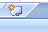 13. PANEL DE TAREAS/CUADRO DE DIALOGOBastantes preguntas por ejemplo ¿Qué abrimos al abrir el portapapeles?Cuadro de dialogo/Panel de tareas/Menu contextualEl portapales, sinónimos y referencia son panel de tareas los demás por ejemplo fuente, párrafo son cuadros de dialogo14. El operador suma no precede al operador multiplicación: verdadero.El orden es multiplicación, división, suma, resta……15. Tenemos 3 hojas seleccionadas (abiertas) y queremos cambiar el nombre de una de ellasSe cambiara el nombre a las tres…NO√Se cambiara el nombre de la hoja activa 16. ¿ES POSIBLE CONVERTIR TEXTO EN COLUMNAS O EN FILAS? En columnas17. EN EL CUADRO DE NOMBRES APARECE EL CONTENIDO DE LA CELDA:           FALSO. Aparece el nombre de la celda que esta seleccionada18.¿SE PUEDE PONER A UN TEXTO UNA ORIENTACION EN DIAGONAL? SI19. OPCIONES DE ESTE BOTON: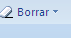 Borrar todo, formatos, contenido, comentarios20. TECLA DE FUNCION PARA BORRAR, modificar CONTENIDO de una celda: F221. ¿ES POSIBLE HACER UNA COPIA DE LA HOJA DESDE FORMATO? SI23.¿ES POSIBLE IMPRIMIR COMENTARIOS AL FINAL DE LA HOJA?                        Si tenemos dos opciones, al final de la hoja o como en la hoja24. MODIFICAR EL TAMAÑO DE LA HOJA A TAMAÑO CARTA: Diseño de página – configurar página – dar al desplegable  y elegir carta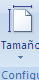 25. ¿Qué SIGNIFICA ESTE DIBUJO? VISTA PREVIA DE SALTO DE PÁGINA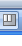 ¿Qué vista es?: Vista Diseño de página.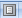 En Excel 2007 no se utiliza la barra de herramientas: Falso.Se puede dividir una celda en columnas: Verdadero.¿Para qué sirve?: Para insertar función.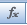 En Excel 2007 ha desaparecido la barra de Estado: Falso.¿Qué ocurre por defecto si estando la celda seleccionada se pulsa la tecla retroceso?: Se borra todo el contenido de la celda.Tenemos el mismo contenido en una hoja de Excel 2003 y otra de 2007 y la diferencia es: La hoja de Excel 2007 ocupa menos (es más pequeña).En Excel 2007 ha desaparecido la barra de título: Falso.¿Qué significa?: Qué se ha dividió un número por 0.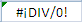 ¿Qué significa?: Que el ancho de la columna no es suficiente.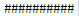 Se puede modificar el número de hojas para al iniciar Excel el libro tenga más de tres hojas: Sí.Es obligatorio que aparezca la leyenda con el gráfico: Falso.¿Para qué sirve ?: Aumenta el tamaño de la fuente.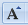 Tipo de operadores de una celda: Aritmético, texto y comparación.¿Para qué sirve?: Únicamente para expandir barra de fórmulas.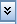 ¿Se puede cambiar el color donde aparece el nombre de la hoja? ¿Se puede poner color a una etiqueta o título  de hoja?:   Si
¿Qué ocurre si pulsamos?:                                                              Sale un cuadro de diálogo con varias opciones.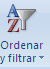 ¿Qué vista es ? Vista normal.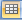 Símbolo de referencia absoluta: $.¿Qué extensión tienen las plantillas de Excel 2007?: .xltx.¿Qué vista se utiliza para ver cómo quedará el documento antes de imprimir?: Vista Preliminar.¿Qué es la referencia absoluta?: Tipo de celdas que permanecerán Invariables.Insertar una columna (está en la ficha Inicio): | 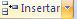 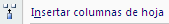 Aparecen constantemente todas las fichas en la cinta de opciones: Falso. ¿Qué significa?: Selecciona el tipo del contenido de la celda. Teoría: Elige la manera en que se mostrarán los valores en una celda: porcentaje, moneda, fecha y hora etc…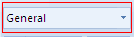 Que se puede ver en la ficha Vista:                                                        Macros, Inmovilizar paneles y cambiar ventanas.Ocultar barra de fórmulas: Vista | Mostrar u ocultar – clicar Barra de fórmulas.Haga la SUMA con las celdas A1 y B1: | SUMA – Aceptar | Aceptar¿Qué ocurre si pulsamos?                                                                Teoría: Selecciona una imagen de fondo para la hoja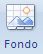 Cambiar ventanas cambia de un libro a otro: Verdadero.¿Qué se puede insertar desde la ficha Insertar?: Tablas, texto y gráficos.Corregir todo el texto: Seleccionar toda la hoja - Revisar | 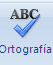 Insertar comentario: Revisar | 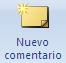 Ir a la primera celda de la columna activa: FIN+↑ ¿Qué pasa si pulsa sobre?:                                                         Se abre el panel de tareas del portapapeles.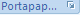 Se puede mover un rango de hojas a otra hoja con el ratón: Sí, pulsando ALT.4. Si se inserta fila no puedes insertar columna: Falso
-Para meter la fracción 1/4 como se realizaría:
1/4
0 1/4 (correcta)
1/4 0
- Te dan unas celdas seleccionadas y tienes que convertirlo en columna
- Aplicar un filtro a una serie de datos:Datos – ordenar y filtrar – filtro (icono embudo)Inicio – modificar – ordenar y filtrar – filtro (icono embudo con =)
- ¿Se puede minimizar la cinta de opciones? SI
- Se puede cambiar la configuración de la autocorrección para que se cambie la forma de señalar los errores (o algo así) NO- Cortar y pegar una celda ya seleccionada 
- Poner formato texto:                                                                                  Inicio – Número, en el cuadro donde pone General desplegarlo y seleccionar donde pone “texto”- mostrar formato de celda ctrl + 160. Ver vista preliminar: Botón de inicio / imprimir - vista preliminar
61. Insertar salto de línea debajo de una fila:
     Seleccionar la fila inferior/diseño de página/Saltos- Insertar salto de página
63. Datos—herramientas de datos>Quitar duplicados: como actuaba esta fórmula? Muestra ejemplo de dos columnas con datos: Elimina filas duplicadas de una hoja.
64. Se puede asignar un nombre a un rango? Sí
67. colocación de las ventanas. Cascada, vertical y horizontal Cuando abrimos una ficha los diferentes campos que aparecen se llaman: GRUPOSEstando en la celda A1 si le damos al tabulador ¿a que celda vamos? A la B1¿Qué se puede hacer desde la pestaña Revisar?     Comentarios			Traducir	Seleccionar idioma	Otra¿Cuál es la extensión de los archivos de Excel? xlsx¿Se puede modificar la barra de herramientas de acceso rápido? Sí ¿Se puede cambiar el color de los mensajes de error de Excel? Sí	            (Botón Office-Opciones Excel-Fórmulas-Comprobación de errores: indicar errores con el color [elegir color del desplegable])¿Se puede acceder al encabezado desde Diseño de Página y desde Insertar? Sí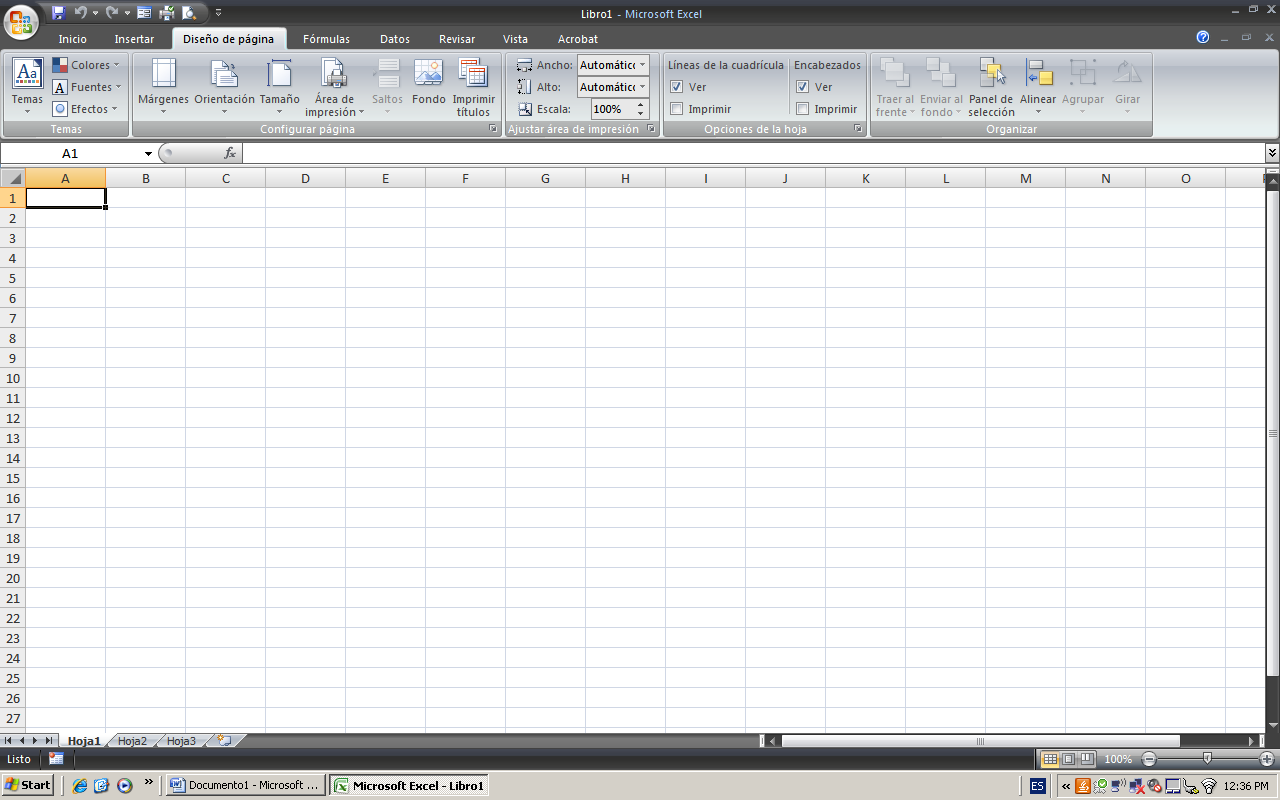 ¿Qué hace el botón Orientación?               Si lo pulsas, cambia la orientaciónSi lo pulsas en la parte de abajo, se despliegan una serie de opcionesSi lo pulsas, se despliegan una serie de opcionesOtra¿Desde qué botón se pueden escoger las opciones de pegado?Desde Pegado EspecialDesde PegarOtrasOJO: Pegado Especial no es un botón, sino una opción de Pegar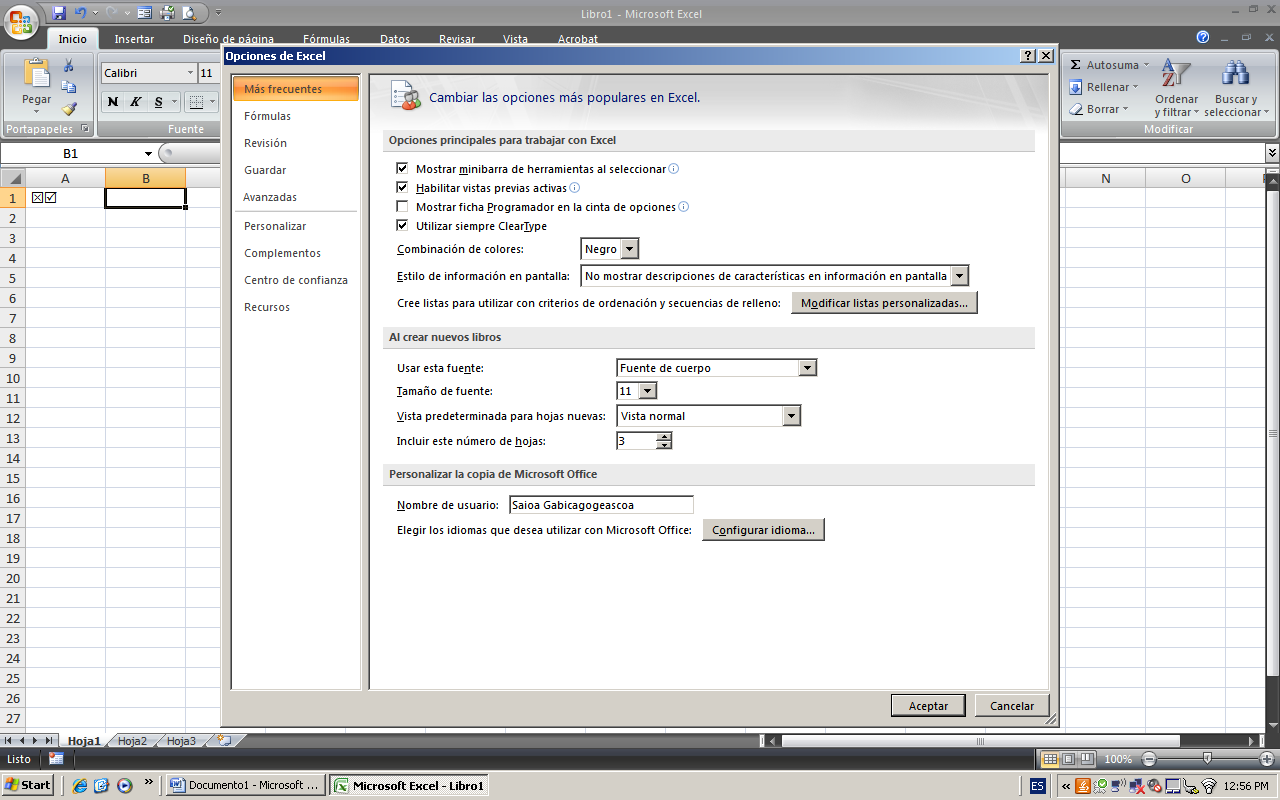 ¿Para qué sirve el símbolo        ? Muestra un cuadro con información resumida sobre la opción en cuestiónAbre la ayuda de ExcelOtras Ese símbolo aparece dentro de las opciones de Excel, como por ejemplo, en estas:¿Qué aparece en la barra de estado?La respuesta incorrecta es la que dice “número de palabras”.El resto de respuestas son correctas.¿Cómo se llama la barra que al hacer clic con el botón derecho del ratón aparece con las opciones de formato más comunes?Minibarra de herramientasQue se puede hacer desde la ficha vistas?Aumentar y disminuir zoom (Correcta)Inmovilizar paneles (correcta)Insertar macro (correcta)Insertar encabezado y pie de página (Incorrecta)Como miras como va a quedar el documento al imprimirlo?                       Vistas-diseño de páginaSi estas en la celda C2 y pulsas  FIN y cursor a la izq, que pasa?Te vas a la celda (no me acuerdo)Vas a la primera celda de la fila 2, siempre y cuando por el medio no haya celdas con contenido.No pasa nadaNinguna de las anterioresUna vez colocado un grafico se le puede cambiar el estilo? SiAl pulsar "enter" te desplazas en vertical, es decir de A1 a A2, de B5 a B6, etc Añadir a la barra de acceso rápido, la opción “impresión rápida” sin utilizar el botón de Oficce.En la barra de acceso rápido dar al desplegable ke hay al final de esta, y ahí activar la opción “impresión rápida”Eliminar todo lo ke hay en el portapapeles:Dar al simbolito ke hay al lado de la palabra portapapeles y se abre un desplegable, pinchar en “borrar todo”Situarse en la última fila de la columna dada: Fin +flechita hacia abajoHay una ke pregunta algo sobre fórmulas, y te dan dos respuestas posibles:Valores (correcta)FómulaKe ocurre si damos fin+ flecha a la derecha, y otra igual pero con fin+ flecha a la izkierda.Cómo se llama donde aparecen los iconos de Insertar, diseño de página etc… (o algo así): Resp: Cinta de OpcionesTe sale el simbolito de , pero con las rallitas en el centro de la celda. Y preguntan ke hace:Alineación JustificadaAlineación centradaAlineación en el medio (correcta)OtraBorrar el formato de la columna B.Seleccionar dicha columna – dar a la flechita del icono  (ojo porke aparece sólo el dibujito de la goma, sin la palabra borrar) – y elegir “sólo formato”.